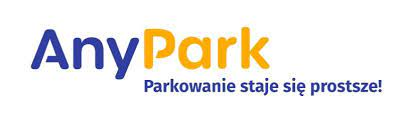 Opłata za parkowanie z aplikacją ANYPARK (dawniej PANGO) Aplikacja mobilna ANYPARK to zmodernizowana wersja aplikacji Pango, która umożliwia szybkie parkowanie pojazdu przy użyciu urządzeń mobilnych, bez konieczności korzystania  z parkomatu. Bezpiecznie, wygodnie i bezgotówkowo. Aby korzystać z ANYPARK, wystarczy zarejestrować się przy użyciu numeru telefonu, dodać kierowcę lub kierowców, pojazd lub pojazdy, a także wybrać metodę płatności:• doładowanie konta przedpłaconego tzw. wirtualna portmonetka w systemie ANYPARK     za pomocą karty płatniczej, płatności BLIK lub przelewu na rachunek bankowy; • płatność w formie abonamentu doliczonego do rachunku za telefon komórkowy               (np. miesięcznego);• bezpośrednie obciążenie karty płatniczej. Aplikacja umożliwia obsługiwanie kont osobistych oraz dla przedsiębiorców.Osoby, które nie posiadają smartfona mogą po rejestracji przez stronę www.AnyPark.pl zlecać parkowanie za pomocą komend SMS, samodzielnie uruchamiać sesję parkingową        w Portalu pod adresem www.AnyPark.pl (po uprzednim zalogowaniu się na konto Użytkownika) lub dzwoniąc pod numer 222 700 100. Pojazd kierowcy, który korzysta z ANYPARK może być oznaczony plakietką lub kartką        z napisem ANYPARK pozostawioną za przednią szybą pojazdu. Honorowane są także plakietki z logo PANGO. Naklejkę można wydrukować samodzielnie pod tym odnośnikiem lub odebrać w Biurze Strefy Płatnego Parkowania. ANYPARK przygotowało specjalną ofertę dla użytkowników strefy płatnego parkowania     w Oświęcimiu. Pierwsze ciągłe 3 godziny parkowania po wpisaniu kodu „START”              po rejestracji w systemie będą dla kierowców za darmo (promocja dotyczy tylko nowych klientów ANYPARK).Dodatkowo, zachęcamy z zapoznaniem się z pakietem ANYPARK+ oferującym szereg dodatkowych udogodnień dotyczących parkowania. Szczegóły w aplikacji ANYPARK. Pobierz darmową aplikację ANYPARK i spokojnie załatwiaj sprawy na mieście! 
Pamiętaj: Zawsze upewnij się, czy dana strefa lub parking jest obsługiwana przez ANYPARK (dawniej PANGO).Dowiedz się więcej o aplikacji ANYPARKPrzewodnik po mobilnej aplikacji AnyPark